Αθήνα, Ιούνιος 2017Δελτίο Τύπου
/ Στο πλαίσιο του Alien project, η Τεχνόπολη Δήμου Αθηναίων, σε συνεργασία με την Ελευσίνα 2021-Πολιτιστική Πρωτεύουσα της Ευρώπης, διοργανώνει το Amorφous, ένα summer camp διάρκειας 9 ημερών, με δωρεάν διεπιστημονικά workshops, events και εκθέσεις στην πόλη της Ελευσίνας. Άμορφο είναι αυτό που δεν έχει καθορισμένη μορφή, αυτό που χαρακτηρίζεται από έλλειψη οργάνωσης ή ενότητας. Από την 1 ως τις 9 Ιουλίου 2017, αναγνωρισμένοι ακαδημαϊκοί, ανήσυχοι εκπαιδευτικοί και πρωτοπόροι designers θα εργαστούν μαζί με παιδιά, μαθητές, φοιτητές και κοινότητες μεταναστών προσπαθώντας να πραγματευτούν ένα τόσο σύνθετο ζήτημα όπως αυτό των μαζικών μεταναστευτικών ροών στην Ευρώπη, που εξακολουθεί να είναι ρευστό, χωρίς παγιωμένη μορφή, να το κατανοήσουν, να το ερμηνεύσουν αλλά και να θέσουν νέα, καίρια ερωτήματα. Και ποιος θα ήταν καταλληλότερος χώρος από την Ελευσίνα, μια πόλη με μακρά ιστορία, έντονο πολυπολιτισμικό χαρακτήρα αλλά και μεγάλο πολιτιστικό απόθεμα, για την υλοποίηση του Amorφous; Η μία από τις 5 ιερείς πόλεις της αρχαιότητας, τον 20ο αιώνα μετατρέπεται σε βιομηχανική ζώνη και, για 100 και πλέον χρόνια, ο πληθυσμός της μεταβάλλεται και αναμειγνύεται διαρκώς με πρόσφυγες, εσωτερικούς και εξωτερικούς μετανάστες. Σήμερα, φεστιβάλ, σύλλογοι, πολίτες και κοινότητες της Ελευσίνας διαμορφώνουν τη νεότερη πολιτιστική ιστορία του τόπου και αναδεικνύουν την πόλη σε ευρωπαϊκή πολιτιστική πρωτεύουσα.Τι περιλαμβάνει το πρόγραμμα του Amorφous; Μια σειρά από δωρεάν workshops που συνδυάζουν καινοτόμες μεθοδολογίες και εκπαιδευτικές μεθόδους των κοινωνικών επιστημών, των οικονομικών, της εκπαίδευσης και του design. Το animation, η αφήγηση, τα comics μπλέκονται με τα εικαστικά, το arduino, τις οπτικές παρεμβάσεις κι όχι μόνο, για να δημιουργήσουν ένα patchwork εναλλακτικών αφηγήσεων μέσα στην πόλη. Το Amorφous ολοκληρώνεται με μια πολυμεσική έκθεση που θα παρουσιάζει τα συλλογικά αποτελέσματα των workshops αλλά και τις παρουσιάσεις των φοιτητών που συμμετέχουν στο Alien.*Η συμμετοχή στα workshops είναι χωρίς χρέωση. Λόγω περιορισμένου αριθμού συμμετεχόντων σε κάθε workshop, απαιτείται εγγραφή σε κάθε workshop ξεχωριστά.**Δήλωσε συμμετοχή εδώ μέχρι την Παρασκευή 23 Ιουνίου!*Πρόγραμμα/workshops01-02.07 Multicultural proverbs in motion (για εφήβους)
2ήμερο εργαστήριο animation, με τον Μπάμπη Αλεξιάδη01-04.07 Crash! Comics 	
4ήμερο εργαστήριο δημιουργίας κόμικς, με τον Αλέκο Παπαδάτο01-05.07 Listening – Excavating – Assembling
5ήμερο εργαστήριο αφήγησης, με τον Αλέξανδρο Μιστριώτη01-06.07 I am coming from ________ and I am ________. 
6ήμερο εργαστήριο πολιτιστικής επικοινωνίας/communication design με την Tarja Nieminen02-04.07 Tackling social issues with the power of design thinking
3ήμερο εργαστήριο integration design/ μεθοδολογίας, για επαγγελματίες και ακαδημαϊκούς, με τον Rama Gheerawo 02-04.07 My secret object and its adventures (για παιδιά)
3ήμερο εργαστήριο: Δημιουργούμε ιστορίες από αντικείμενα με την Αλεξάνδρα Αντωνοπούλου03-04.07 Abolish the nation- for a parliament of cities: From public places to world citizenship 2ήμερο εργαστήριο με τη Vera Baur-Kockot & τον Ruedi Baur03-06.07 Borders and Boundaries: Issues of identity and human rights
4ήμερο εργαστήριο design thinking/ communication design, με τη Marjatta Itkonen03-06.07 Listen to your neighbours 
4ήμερο εργαστήριο τυπογραφίας/μεταξοτυπίας, με τη Verena Gerlach & τις Loupes04.07 Skills portfolio 
Εργαστήριο ανάπτυξης προσόντων & σύνταξης βιογραφικού για μετανάστες & πρόσφυγες, με τη Μαρία Νομικούround tables/ lectures 02.07 Tackling social issues with the power of design thinking με τον Rama Gheerawo & Abolish the nation- for a parliament of cities: From public places to world citizenship με τη Vera Baur-Kockot & τον Ruedi BaurΣυζήτηση για το Design thinking and Design activism for social change03.07 Ethnographic Cinema. A history of seeing otherness and ourselves.Σεμινάριο παραγωγής εθνογραφικού ντοκιμαντέρ με τον Κωνσταντίνο Αϊβαλιώτη και το Σίλα Μιχαλάκα05.07 Economic and demographic aspects of migration & integration - why does it matter?, Συζήτηση για τις οικονομικές όψεις των μεταναστευτικών ροών με συντονίστρια τη Marta Pachocka        Giving voice to the authentic migrant experience, συζήτηση για την εκπαίδευση, με συντονίστρια τη Margaret Allanexhibition 07-9.07 Πολυμεσική έκθεση με τα αποτελέσματα των εργαστηρίων07.07    στις 19:00/ Opening             στις 19:30/ Print your Alien! Οι Loupes θα είναι εκεί να σας υποδεχθούν με τον ιδιαίτερο δικό τους τρόπο: τυπώνοντας! Φέρε μια υφασμάτινη τσάντα, ένα μπλουζάκι ή κάποιο όμορφο χαρτί-χαρτόνι κι εκτύπωσε το δικό σου Alien.09.07 στις 19:00/ Παιχνίδια του κόσμου, για μικρούς και μεγάλους, με την Ευτυχία Λιβανίουοpen-air cinema	Δύο βραδιές με προβολές εθνογραφικών ντοκιμαντέρ και οπτικής ανθρωπολογίας.*Το πρόγραμμα εμπλουτίζεται. Δες το αναλυτικά εδώ* alien.pja.edu.pl/summer-camp.html *Μάθε περισσότερα για το Alien project εδώ* alien.pja.edu.pl/*Τα workshops, το open-air cinema και η έκθεση θα πραγματοποιηθούν στην πόλη της Ελευσίνας, ενώ τα round tables και το εργαστήριο σύνταξης βιογραφικού στο INNOVATHENS, τον Κόμβο Καινοτομίας και Επιχειρηματικότητας της Τεχνόπολης Δήμου Αθηναίων.**Σχεδιασμός οπτικής ταυτότητας για το Amorφous summer camp: Βαλίνα Μέρμιγκα & Μαίρη Μαρρέ.*Λίγα λόγια για το Alien project:Το Alien (Advanced Learning and Inclusive EnviroNment) project συγχρηματοδοτείται από το Erasmus+ Programme της Ευρωπαϊκής Ένωσης και υλοποιείται από την Polish Japanese Academy of Information Technology-Πολωνία, το Warsaw School of Economics-Πολωνία, το Glyndwr University-Ηνωμένο Βασίλειο, το University of the West of Scotland-Ηνωμένο Βασίλειο, το Aalto University-Φινλανδία και την Τεχνόπολη Δήμου Αθηναίων.Είναι μια διακρατική και διεπιστημονική συνεργασία που ασχολείται με το φλέγον κοινωνικό θέμα των μεταναστών και πώς αυτό επηρεάζει τις τοπικές κοινωνικές δομές σε κοινωνικό-οικονομικό-πολιτικό επίπεδο. Στόχος του είναι η δημιουργία μιας open source, διαδικτυακής, διαπολιτισμικής πλατφόρμας που διασυνδέει τους εμπλεκόμενους φορείς και πολίτες για την αντιμετώπιση, διασπορά γνώσης και ανάπτυξη ανάλογων θεμάτων που αφορούν στη μετανάστευση (και κατ' επ'εκταση και σε άλλα κοινωνικά θέματα - social design). Η πλατφόρμα περιέχει εγχειρίδια και εκπαιδευτικές μεθοδολογίες, ενώ ταυτόχρονα αποτελεί ένα μέσο επικοινωνίας μεταξύ των φορέων και των πολιτών. Η καινοτομία του προγράμματος έγκειται στη διεπιστημονική προσέγγιση του θέματος και στην άμεση εμπλοκή κοινοτήτων μεταναστών και τοπικών φορέων καθώς και την in situ έρευνα του θέματος.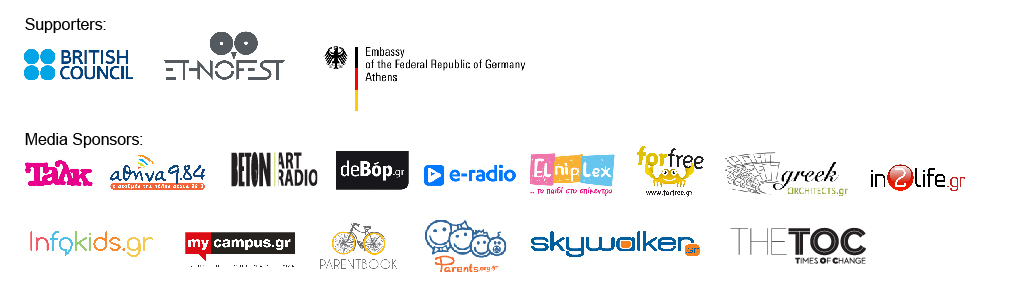 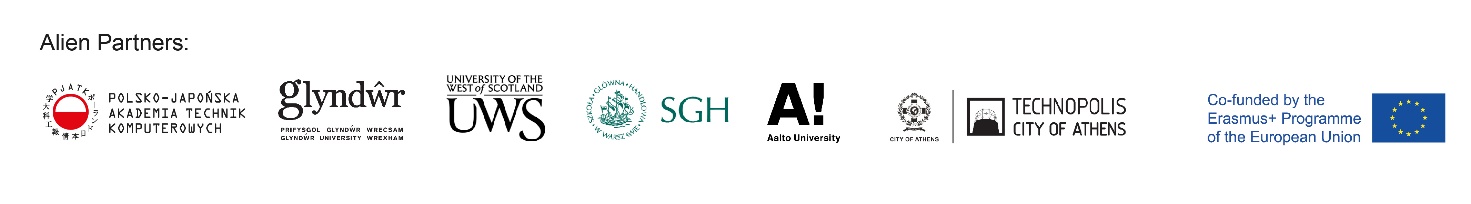 